Case SummaryObjectives Case ReferencesCase Study Question 1 of 6The nurse is caring for a 67-yr-old male  with history of alcohol use disorder and cirrhosis admitted to the medical-surgical unit. The nurse assesses the client upon admission to the unit. Which 2 findings are the most concerning?Blood pressureBUNNeurologic assessment*Peripheral edemaDyspnea*Albumin levelGlucoseScoring Rule: 0/1Rationale: The most concerning signs are dyspnea which indicates hepatopulmonary syndrome from worsening ascites, as well as a decline in neurologic function (drowsy off and on, oriented to name only, slightly agitated, etc.). BUN slightly elevated but due to dehydration vs. acute kidney failure as creatinine is normal. A low serum albumin level is expected due to cirrhosis and malnourished condition from alcohol use disorder.Case Study Question 2 of 6The nurse is caring for a 67-yr-old male  with history of alcohol use disorder and cirrhosis admitted to the medical-surgical unit. For each finding, click to specify if the finding is most consistent with the condition of ascites or elevated ammonia.  Scoring Rule: 0/1Rationale:  Ascites (a complication of portal hypertension and low albumin from cirrhosis/liver damage) can result in respiratory compromise while deterioration in neurologic status (confusion and agitation) results from increased ammonia levels causing hepatic encephalopathy.Case Study Question 3 of 6 The nurse is caring for a 67-yr-old male client with history of alcohol use disorder and cirrhosis admitted to the medical-surgical unit.Complete the following sentence by choosing from the list of options.Scoring Rule: RationaleRationale: Hepatic encephalopathy is a common complication of cirrhosis and is caused by inability of the liver to detoxify protein by-products. This results in increased ammonia levels which can be toxic to the CNS.  Abnormal neurological findings which are common indicators of hepatic encephalopathy include confusion, lethargy, dozing on and off, restlessness and agitation.Case Study Question 4 of 6 The nurse is caring for a 67-yr-old male client with history of alcohol use disorder and cirrhosis admitted to the medical-surgical unit.The client receives the diagnosis of hepatic encephalopathy.For each potential intervention, click to specify whether the intervention is indicated, not indicated, contraindicated in  the plan of care.Scoring Rule: 0/1Rationale: Interventions  are focused on treating both ascites and hepatic encephalopathy. Acetaminophen and sedatives are contraindicated as is placing the client flat in bed when dyspneic due to ascites. Glucose monitoring would not harm the client but is not necessary. Case Study Question 5 of 6 The nurse is caring for a 67-yr-old male client with history of alcohol use disorder and cirrhosis admitted to the medical-surgical unit.At 1430, the provider assesses the client, reviews the chart and writes orders.  Click to highlight the three orders that the nurse should implement immediately.KeyScoring Rule: +/-Rationale:  Priorities are to reduce the ammonia level with first dose of lactulose and promote prompt diuresis of excess fluid with IV furosemide. Oxygenation is another priority so increasing his oxygen in meantime to improve pulse oximetry/oxygenationCase Study Question 6 of 6 The nurse is caring for a 67-yr-old male client with history of alcohol use disorder and cirrhosis admitted to the medical-surgical unit.On the second day,the nurse documents and reviews the morning vital signs, urine output and updated ammonia level after implementing the treatment plan.Complete the following sentence by choosing from the list of options.Scoring Rule: 0/1Rationale:  Client’s overall condition has improved. Prescribed interventions of IV furosemide and sodium restriction were effective in reducing ascites; the ammonia level and neurologic status also improved after 3 doses of lactulose. Bowtie The nurse is caring for a 67-yr-old male  with history of alcohol use disorder and cirrhosis admitted to the medical-surgical unitComplete the diagram by dragging from the choices below to specify what condition the client is most likely experiencing, 2 actions the nurse should take to address that condition, and 2 parameters the nurse should monitor to assess the client’s progress.Scoring Rule: 0/1Rationale:  Based on neurologic status/confusion and agitation due to elevated ammonia level, the client is experiencing hepatic encephalopathy. Interventions include giving lactulose to lower ammonia levels by inducing diarrhea and maintaining safety/preventing injury until confusion and agitation subsides. While furosemide may be ordered the purpose of this medication is to reduce ascites and alleviate potential for pulmonary complications. Sedatives are contraindicated in persons with liver failure. Client is acutely ill therefore not appropriate to perform education on alcohol cessation until more stable and when readiness can be assessed.  Maryland Next Gen NCLEX Test Bank ProjectSeptember 1, 2022; Revised April 17, 2023Maryland Next Gen NCLEX Test Bank ProjectSeptember 1, 2022; Revised April 17, 2023Maryland Next Gen NCLEX Test Bank ProjectSeptember 1, 2022; Revised April 17, 2023Maryland Next Gen NCLEX Test Bank ProjectSeptember 1, 2022; Revised April 17, 2023Case Study Topic: (& stand-alone bowtie)Liver FailureAuthor:Mary DiBartolo, PhD, RN-BC, CNE, FGSA, FAANSalisbury University67-year-old male client with history of alcohol use disorder and recent episode of binge drinking is admitted to medical-surgical unit with ascites and symptoms of confusion. Learner should recognize symptoms of worsening cirrhosis and be alert to development of hepatic encephalopathy and other complications with liver failure, and recognize indicators of changes in condition.1.  Understands pathophysiologic basis of portal hypertension and symptoms of cirrhosis2.  Identifies abnormal physical and laboratory findings associated with cirrhosis3.  Prioritizes actions to address abnormal assessment findings and symptoms 3.  Plans care for the client with cirrhosis4.  Monitors for complications in the client with cirrhosis5.  Recognizes positive and adverse outcomes from treatment for complications of cirrhosisCase Study LinkCase Study QR Codehttps://umaryland.az1.qualtrics.com/jfe/form/SV_6DPuGJHvhYznZqK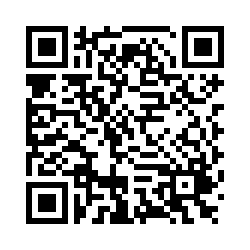 Bow-tie QR CodeBow-tie Link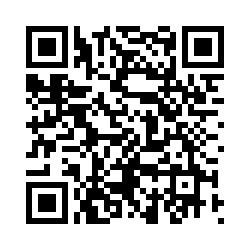 https://umaryland.az1.qualtrics.com/jfe/form/SV_elnE0QTNJ9wuZLwIgnatavicius et al. (2021). Medical-Surgical Nursing: Concepts for Interprofessional Collaborative CareNurses’ NotesDAY 1 1000. Admitted with ascites and confusion; oriented to person only. Has 25-yr history of alcohol use disorder, mild hypertension, and gastroesophageal reflux disease. Drowsy and dozing off and on, mildly dyspneic, appears thin and malnourished; somewhat agitated answering questions. States has not had a drink in a few weeks; sister who accompanied him notes recent drinking binge a week ago. Placed on oxygen 2 L per nasal cannula. Bulging flanks and peripheral edema noted. Bloodwork sent to lab.  Admission weight 142 lbs (64.5 kg). DAY 1 1000. Admitted with ascites and confusion; oriented to person only. Has 25-yr history of alcohol use disorder, mild hypertension, and gastroesophageal reflux disease. Drowsy and dozing off and on, mildly dyspneic, appears thin and malnourished; somewhat agitated answering questions. States has not had a drink in a few weeks; sister who accompanied him notes recent drinking binge a week ago. Placed on oxygen 2 L per nasal cannula. Bulging flanks and peripheral edema noted. Bloodwork sent to lab.  Admission weight 142 lbs (64.5 kg). DAY 1 1000. Admitted with ascites and confusion; oriented to person only. Has 25-yr history of alcohol use disorder, mild hypertension, and gastroesophageal reflux disease. Drowsy and dozing off and on, mildly dyspneic, appears thin and malnourished; somewhat agitated answering questions. States has not had a drink in a few weeks; sister who accompanied him notes recent drinking binge a week ago. Placed on oxygen 2 L per nasal cannula. Bulging flanks and peripheral edema noted. Bloodwork sent to lab.  Admission weight 142 lbs (64.5 kg). DAY 1 1000. Admitted with ascites and confusion; oriented to person only. Has 25-yr history of alcohol use disorder, mild hypertension, and gastroesophageal reflux disease. Drowsy and dozing off and on, mildly dyspneic, appears thin and malnourished; somewhat agitated answering questions. States has not had a drink in a few weeks; sister who accompanied him notes recent drinking binge a week ago. Placed on oxygen 2 L per nasal cannula. Bulging flanks and peripheral edema noted. Bloodwork sent to lab.  Admission weight 142 lbs (64.5 kg). DAY 1 1000. Admitted with ascites and confusion; oriented to person only. Has 25-yr history of alcohol use disorder, mild hypertension, and gastroesophageal reflux disease. Drowsy and dozing off and on, mildly dyspneic, appears thin and malnourished; somewhat agitated answering questions. States has not had a drink in a few weeks; sister who accompanied him notes recent drinking binge a week ago. Placed on oxygen 2 L per nasal cannula. Bulging flanks and peripheral edema noted. Bloodwork sent to lab.  Admission weight 142 lbs (64.5 kg). DAY 1 1000. Admitted with ascites and confusion; oriented to person only. Has 25-yr history of alcohol use disorder, mild hypertension, and gastroesophageal reflux disease. Drowsy and dozing off and on, mildly dyspneic, appears thin and malnourished; somewhat agitated answering questions. States has not had a drink in a few weeks; sister who accompanied him notes recent drinking binge a week ago. Placed on oxygen 2 L per nasal cannula. Bulging flanks and peripheral edema noted. Bloodwork sent to lab.  Admission weight 142 lbs (64.5 kg). DAY 1 1000. Admitted with ascites and confusion; oriented to person only. Has 25-yr history of alcohol use disorder, mild hypertension, and gastroesophageal reflux disease. Drowsy and dozing off and on, mildly dyspneic, appears thin and malnourished; somewhat agitated answering questions. States has not had a drink in a few weeks; sister who accompanied him notes recent drinking binge a week ago. Placed on oxygen 2 L per nasal cannula. Bulging flanks and peripheral edema noted. Bloodwork sent to lab.  Admission weight 142 lbs (64.5 kg). DAY 1 1000. Admitted with ascites and confusion; oriented to person only. Has 25-yr history of alcohol use disorder, mild hypertension, and gastroesophageal reflux disease. Drowsy and dozing off and on, mildly dyspneic, appears thin and malnourished; somewhat agitated answering questions. States has not had a drink in a few weeks; sister who accompanied him notes recent drinking binge a week ago. Placed on oxygen 2 L per nasal cannula. Bulging flanks and peripheral edema noted. Bloodwork sent to lab.  Admission weight 142 lbs (64.5 kg). Vital Signs TimeDay1: 1000Day1: 1000Temp98.4F/36.8C98.4F/36.8CP 8585RR2222B/P142/72142/72Pulse oximeter92 on 2L NC92 on 2L NCGlasgow Coma (3-15)1212Abdominal girth 95 cm/37.5in95 cm/37.5inMedicationsMedicationMedicationDosage/Frequency/ Route Dosage/Frequency/ Route Dosage/Frequency/ Route         Time        Time        Timemetoprolol XLmetoprolol XL50 mg daily50 mg daily50 mg daily1000Laboratory ReportLabResultsResultsResultsReference rangeReference rangeReference rangeReference rangeBUN22 mg/dL22 mg/dL22 mg/dL10-20 mg/dL10-20 mg/dL10-20 mg/dL10-20 mg/dLGlucose (fasting)70 mg/dL70 mg/dL70 mg/dLNormal < 99 mg/dLNormal < 99 mg/dLNormal < 99 mg/dLNormal < 99 mg/dLAmmonia 94 mcg/dL94 mcg/dL94 mcg/dL10-80 mcg/dL10-80 mcg/dL10-80 mcg/dL10-80 mcg/dLAlbumin3.2 g/dL3.2 g/dL3.2 g/dL3.4-5.4 g/dL3.4-5.4 g/dL3.4-5.4 g/dL3.4-5.4 g/dLNurses’ NotesDAY 1 1000. Admitted with ascites and confusion; oriented to person only. Has 25-yr history of alcohol use disorder, mild hypertension, and gastroesophageal reflux disease. Drowsy and dozing off and on, mildly dyspneic, appears thin and malnourished; somewhat agitated answering questions. States has not had a drink in a few weeks; sister who accompanied him notes recent drinking binge a week ago. Placed on oxygen 2 L per nasal cannula. Bulging flanks and peripheral edema noted. Bloodwork sent to lab.  Admission weight 142 lbs (64.5 kg). DAY 1 1000. Admitted with ascites and confusion; oriented to person only. Has 25-yr history of alcohol use disorder, mild hypertension, and gastroesophageal reflux disease. Drowsy and dozing off and on, mildly dyspneic, appears thin and malnourished; somewhat agitated answering questions. States has not had a drink in a few weeks; sister who accompanied him notes recent drinking binge a week ago. Placed on oxygen 2 L per nasal cannula. Bulging flanks and peripheral edema noted. Bloodwork sent to lab.  Admission weight 142 lbs (64.5 kg). DAY 1 1000. Admitted with ascites and confusion; oriented to person only. Has 25-yr history of alcohol use disorder, mild hypertension, and gastroesophageal reflux disease. Drowsy and dozing off and on, mildly dyspneic, appears thin and malnourished; somewhat agitated answering questions. States has not had a drink in a few weeks; sister who accompanied him notes recent drinking binge a week ago. Placed on oxygen 2 L per nasal cannula. Bulging flanks and peripheral edema noted. Bloodwork sent to lab.  Admission weight 142 lbs (64.5 kg). DAY 1 1000. Admitted with ascites and confusion; oriented to person only. Has 25-yr history of alcohol use disorder, mild hypertension, and gastroesophageal reflux disease. Drowsy and dozing off and on, mildly dyspneic, appears thin and malnourished; somewhat agitated answering questions. States has not had a drink in a few weeks; sister who accompanied him notes recent drinking binge a week ago. Placed on oxygen 2 L per nasal cannula. Bulging flanks and peripheral edema noted. Bloodwork sent to lab.  Admission weight 142 lbs (64.5 kg). DAY 1 1000. Admitted with ascites and confusion; oriented to person only. Has 25-yr history of alcohol use disorder, mild hypertension, and gastroesophageal reflux disease. Drowsy and dozing off and on, mildly dyspneic, appears thin and malnourished; somewhat agitated answering questions. States has not had a drink in a few weeks; sister who accompanied him notes recent drinking binge a week ago. Placed on oxygen 2 L per nasal cannula. Bulging flanks and peripheral edema noted. Bloodwork sent to lab.  Admission weight 142 lbs (64.5 kg). DAY 1 1000. Admitted with ascites and confusion; oriented to person only. Has 25-yr history of alcohol use disorder, mild hypertension, and gastroesophageal reflux disease. Drowsy and dozing off and on, mildly dyspneic, appears thin and malnourished; somewhat agitated answering questions. States has not had a drink in a few weeks; sister who accompanied him notes recent drinking binge a week ago. Placed on oxygen 2 L per nasal cannula. Bulging flanks and peripheral edema noted. Bloodwork sent to lab.  Admission weight 142 lbs (64.5 kg). DAY 1 1000. Admitted with ascites and confusion; oriented to person only. Has 25-yr history of alcohol use disorder, mild hypertension, and gastroesophageal reflux disease. Drowsy and dozing off and on, mildly dyspneic, appears thin and malnourished; somewhat agitated answering questions. States has not had a drink in a few weeks; sister who accompanied him notes recent drinking binge a week ago. Placed on oxygen 2 L per nasal cannula. Bulging flanks and peripheral edema noted. Bloodwork sent to lab.  Admission weight 142 lbs (64.5 kg). DAY 1 1000. Admitted with ascites and confusion; oriented to person only. Has 25-yr history of alcohol use disorder, mild hypertension, and gastroesophageal reflux disease. Drowsy and dozing off and on, mildly dyspneic, appears thin and malnourished; somewhat agitated answering questions. States has not had a drink in a few weeks; sister who accompanied him notes recent drinking binge a week ago. Placed on oxygen 2 L per nasal cannula. Bulging flanks and peripheral edema noted. Bloodwork sent to lab.  Admission weight 142 lbs (64.5 kg). Vital Signs TimeDay1: 1000Day1: 1000Temp98.4F/36.8C98.4F/36.8CP 8585RR2222B/P142/72142/72Pulse oximeter92 on 2L92 on 2LGlasgow Coma (3-15)1212Abdominal girth 95 cm/37.5in95 cm/37.5inMedicationsMedicationMedicationDosage/Frequency/ Route Dosage/Frequency/ Route Dosage/Frequency/ Route         Time        Time        Timemetoprolol XLmetoprolol XL50 mg daily50 mg daily50 mg daily1000Laboratory ReportLabResultsResultsResultsReference rangeReference rangeReference rangeReference rangeBUN22 mg/dL22 mg/dL22 mg/dL10-20 mg/dL10-20 mg/dL10-20 mg/dL10-20 mg/dLGlucose (fasting)70 mg/dL70 mg/dL70 mg/dLNormal < 99 mg/dLNormal < 99 mg/dLNormal < 99 mg/dLNormal < 99 mg/dLAmmonia 94 mcg/dL94 mcg/dL94 mcg/dL10-80 mcg/dL10-80 mcg/dL10-80 mcg/dL10-80 mcg/dLAlbumin3.2 g/dL3.2 g/dL3.2 g/dL3.4-5.4 g/dL3.4-5.4 g/dL3.4-5.4 g/dL3.4-5.4 g/dL Assessment/FindingAscitesElevated ammonia Abdominal girth*Agitation*Bulging flanks*Dozing off and on*Dyspnea*Peripheral edema*Pulse oximetry*Serum albumin*Nurses’ NotesDAY 1 1000. Admitted with ascites and confusion; oriented to person only. Has 25-yr history of alcohol use disorder, mild hypertension, and gastroesophageal reflux disease. Drowsy and dozing off and on, mildly dyspneic, appears thin and malnourished; somewhat agitated answering questions. States has not had a drink in a few weeks; sister who accompanied him notes recent drinking binge a week ago. Placed on oxygen 2 L per nasal cannula. Bulging flanks and peripheral edema noted. Bloodwork sent to lab.  Admission weight 142 lbs (64.5 kg). DAY 1 1000. Admitted with ascites and confusion; oriented to person only. Has 25-yr history of alcohol use disorder, mild hypertension, and gastroesophageal reflux disease. Drowsy and dozing off and on, mildly dyspneic, appears thin and malnourished; somewhat agitated answering questions. States has not had a drink in a few weeks; sister who accompanied him notes recent drinking binge a week ago. Placed on oxygen 2 L per nasal cannula. Bulging flanks and peripheral edema noted. Bloodwork sent to lab.  Admission weight 142 lbs (64.5 kg). DAY 1 1000. Admitted with ascites and confusion; oriented to person only. Has 25-yr history of alcohol use disorder, mild hypertension, and gastroesophageal reflux disease. Drowsy and dozing off and on, mildly dyspneic, appears thin and malnourished; somewhat agitated answering questions. States has not had a drink in a few weeks; sister who accompanied him notes recent drinking binge a week ago. Placed on oxygen 2 L per nasal cannula. Bulging flanks and peripheral edema noted. Bloodwork sent to lab.  Admission weight 142 lbs (64.5 kg). DAY 1 1000. Admitted with ascites and confusion; oriented to person only. Has 25-yr history of alcohol use disorder, mild hypertension, and gastroesophageal reflux disease. Drowsy and dozing off and on, mildly dyspneic, appears thin and malnourished; somewhat agitated answering questions. States has not had a drink in a few weeks; sister who accompanied him notes recent drinking binge a week ago. Placed on oxygen 2 L per nasal cannula. Bulging flanks and peripheral edema noted. Bloodwork sent to lab.  Admission weight 142 lbs (64.5 kg). DAY 1 1000. Admitted with ascites and confusion; oriented to person only. Has 25-yr history of alcohol use disorder, mild hypertension, and gastroesophageal reflux disease. Drowsy and dozing off and on, mildly dyspneic, appears thin and malnourished; somewhat agitated answering questions. States has not had a drink in a few weeks; sister who accompanied him notes recent drinking binge a week ago. Placed on oxygen 2 L per nasal cannula. Bulging flanks and peripheral edema noted. Bloodwork sent to lab.  Admission weight 142 lbs (64.5 kg). DAY 1 1000. Admitted with ascites and confusion; oriented to person only. Has 25-yr history of alcohol use disorder, mild hypertension, and gastroesophageal reflux disease. Drowsy and dozing off and on, mildly dyspneic, appears thin and malnourished; somewhat agitated answering questions. States has not had a drink in a few weeks; sister who accompanied him notes recent drinking binge a week ago. Placed on oxygen 2 L per nasal cannula. Bulging flanks and peripheral edema noted. Bloodwork sent to lab.  Admission weight 142 lbs (64.5 kg). DAY 1 1000. Admitted with ascites and confusion; oriented to person only. Has 25-yr history of alcohol use disorder, mild hypertension, and gastroesophageal reflux disease. Drowsy and dozing off and on, mildly dyspneic, appears thin and malnourished; somewhat agitated answering questions. States has not had a drink in a few weeks; sister who accompanied him notes recent drinking binge a week ago. Placed on oxygen 2 L per nasal cannula. Bulging flanks and peripheral edema noted. Bloodwork sent to lab.  Admission weight 142 lbs (64.5 kg). DAY 1 1000. Admitted with ascites and confusion; oriented to person only. Has 25-yr history of alcohol use disorder, mild hypertension, and gastroesophageal reflux disease. Drowsy and dozing off and on, mildly dyspneic, appears thin and malnourished; somewhat agitated answering questions. States has not had a drink in a few weeks; sister who accompanied him notes recent drinking binge a week ago. Placed on oxygen 2 L per nasal cannula. Bulging flanks and peripheral edema noted. Bloodwork sent to lab.  Admission weight 142 lbs (64.5 kg). Vital Signs TimeDay1: 1000Day1: 1000Temp98.4F/36.8C98.4F/36.8CP 8585RR2222B/P142/72142/72Pulse oximeter92% on 2L NC92% on 2L NCGlasgow Coma (3-15)1212Abdominal girth 95 cm/37.5in95 cm/37.5inMedicationsMedicationMedicationDosage/Frequency/ Route Dosage/Frequency/ Route Dosage/Frequency/ Route         Time        Time        Timemetoprolol XLmetoprolol XL50 mg daily50 mg daily50 mg daily1000Laboratory ReportLabResultsResultsResultsReference rangeReference rangeReference rangeReference rangeBUN22 mg/dL22 mg/dL22 mg/dL10-20 mg/dL10-20 mg/dL10-20 mg/dL10-20 mg/dLGlucose (fasting)70 mg/dL70 mg/dL70 mg/dLNormal < 99 mg/dLNormal < 99 mg/dLNormal < 99 mg/dLNormal < 99 mg/dLAmmonia 94 mcg/dL94 mcg/dL94 mcg/dL10-80 mcg/dL10-80 mcg/dL10-80 mcg/dL10-80 mcg/dLAlbumin3.2 g/dL3.2 g/dL3.2 g/dL3.4-5.4 g/dL3.4-5.4 g/dL3.4-5.4 g/dL3.4-5.4 g/dLThe client is most likely experiencing Selectesophageal variceshepatorenal failurehepatic encephalopathy *acute cholecystitisas evidenced by Selectas evidenced by vital signs as evidenced by neurologic assessment*as evidenced by respiratory assessmentglucose levelNurses’ NotesDAY 1 1000. Admitted with ascites and confusion; oriented to person only. Has 25-yr history of alcohol use disorder, mild hypertension, and gastroesophageal reflux disease. Drowsy and dozing off and on, mildly dyspneic, appears thin and malnourished; somewhat agitated answering questions. States has not had a drink in a few weeks; sister who accompanied him notes recent drinking binge a week ago. Placed on oxygen 2 L per nasal cannula. Bulging flanks and peripheral edema noted. Bloodwork sent to lab.  Admission weight 142 lbs (64.5 kg). 1400. Remains alert at times but confused, mumbling off and on; mild hand flap noted. Moderately dyspneic on 2 L nasal oxygen, RR 26. Bulging flanks and prominent veins around umbilicus noted; provider notified.DAY 1 1000. Admitted with ascites and confusion; oriented to person only. Has 25-yr history of alcohol use disorder, mild hypertension, and gastroesophageal reflux disease. Drowsy and dozing off and on, mildly dyspneic, appears thin and malnourished; somewhat agitated answering questions. States has not had a drink in a few weeks; sister who accompanied him notes recent drinking binge a week ago. Placed on oxygen 2 L per nasal cannula. Bulging flanks and peripheral edema noted. Bloodwork sent to lab.  Admission weight 142 lbs (64.5 kg). 1400. Remains alert at times but confused, mumbling off and on; mild hand flap noted. Moderately dyspneic on 2 L nasal oxygen, RR 26. Bulging flanks and prominent veins around umbilicus noted; provider notified.DAY 1 1000. Admitted with ascites and confusion; oriented to person only. Has 25-yr history of alcohol use disorder, mild hypertension, and gastroesophageal reflux disease. Drowsy and dozing off and on, mildly dyspneic, appears thin and malnourished; somewhat agitated answering questions. States has not had a drink in a few weeks; sister who accompanied him notes recent drinking binge a week ago. Placed on oxygen 2 L per nasal cannula. Bulging flanks and peripheral edema noted. Bloodwork sent to lab.  Admission weight 142 lbs (64.5 kg). 1400. Remains alert at times but confused, mumbling off and on; mild hand flap noted. Moderately dyspneic on 2 L nasal oxygen, RR 26. Bulging flanks and prominent veins around umbilicus noted; provider notified.DAY 1 1000. Admitted with ascites and confusion; oriented to person only. Has 25-yr history of alcohol use disorder, mild hypertension, and gastroesophageal reflux disease. Drowsy and dozing off and on, mildly dyspneic, appears thin and malnourished; somewhat agitated answering questions. States has not had a drink in a few weeks; sister who accompanied him notes recent drinking binge a week ago. Placed on oxygen 2 L per nasal cannula. Bulging flanks and peripheral edema noted. Bloodwork sent to lab.  Admission weight 142 lbs (64.5 kg). 1400. Remains alert at times but confused, mumbling off and on; mild hand flap noted. Moderately dyspneic on 2 L nasal oxygen, RR 26. Bulging flanks and prominent veins around umbilicus noted; provider notified.DAY 1 1000. Admitted with ascites and confusion; oriented to person only. Has 25-yr history of alcohol use disorder, mild hypertension, and gastroesophageal reflux disease. Drowsy and dozing off and on, mildly dyspneic, appears thin and malnourished; somewhat agitated answering questions. States has not had a drink in a few weeks; sister who accompanied him notes recent drinking binge a week ago. Placed on oxygen 2 L per nasal cannula. Bulging flanks and peripheral edema noted. Bloodwork sent to lab.  Admission weight 142 lbs (64.5 kg). 1400. Remains alert at times but confused, mumbling off and on; mild hand flap noted. Moderately dyspneic on 2 L nasal oxygen, RR 26. Bulging flanks and prominent veins around umbilicus noted; provider notified.DAY 1 1000. Admitted with ascites and confusion; oriented to person only. Has 25-yr history of alcohol use disorder, mild hypertension, and gastroesophageal reflux disease. Drowsy and dozing off and on, mildly dyspneic, appears thin and malnourished; somewhat agitated answering questions. States has not had a drink in a few weeks; sister who accompanied him notes recent drinking binge a week ago. Placed on oxygen 2 L per nasal cannula. Bulging flanks and peripheral edema noted. Bloodwork sent to lab.  Admission weight 142 lbs (64.5 kg). 1400. Remains alert at times but confused, mumbling off and on; mild hand flap noted. Moderately dyspneic on 2 L nasal oxygen, RR 26. Bulging flanks and prominent veins around umbilicus noted; provider notified.DAY 1 1000. Admitted with ascites and confusion; oriented to person only. Has 25-yr history of alcohol use disorder, mild hypertension, and gastroesophageal reflux disease. Drowsy and dozing off and on, mildly dyspneic, appears thin and malnourished; somewhat agitated answering questions. States has not had a drink in a few weeks; sister who accompanied him notes recent drinking binge a week ago. Placed on oxygen 2 L per nasal cannula. Bulging flanks and peripheral edema noted. Bloodwork sent to lab.  Admission weight 142 lbs (64.5 kg). 1400. Remains alert at times but confused, mumbling off and on; mild hand flap noted. Moderately dyspneic on 2 L nasal oxygen, RR 26. Bulging flanks and prominent veins around umbilicus noted; provider notified.DAY 1 1000. Admitted with ascites and confusion; oriented to person only. Has 25-yr history of alcohol use disorder, mild hypertension, and gastroesophageal reflux disease. Drowsy and dozing off and on, mildly dyspneic, appears thin and malnourished; somewhat agitated answering questions. States has not had a drink in a few weeks; sister who accompanied him notes recent drinking binge a week ago. Placed on oxygen 2 L per nasal cannula. Bulging flanks and peripheral edema noted. Bloodwork sent to lab.  Admission weight 142 lbs (64.5 kg). 1400. Remains alert at times but confused, mumbling off and on; mild hand flap noted. Moderately dyspneic on 2 L nasal oxygen, RR 26. Bulging flanks and prominent veins around umbilicus noted; provider notified.DAY 1 1000. Admitted with ascites and confusion; oriented to person only. Has 25-yr history of alcohol use disorder, mild hypertension, and gastroesophageal reflux disease. Drowsy and dozing off and on, mildly dyspneic, appears thin and malnourished; somewhat agitated answering questions. States has not had a drink in a few weeks; sister who accompanied him notes recent drinking binge a week ago. Placed on oxygen 2 L per nasal cannula. Bulging flanks and peripheral edema noted. Bloodwork sent to lab.  Admission weight 142 lbs (64.5 kg). 1400. Remains alert at times but confused, mumbling off and on; mild hand flap noted. Moderately dyspneic on 2 L nasal oxygen, RR 26. Bulging flanks and prominent veins around umbilicus noted; provider notified.Vital Signs TimeDay1: 1000Day1: 1000Day1: 1400Day1: 1400Temp98.4F/36.9C98.4F/36.9C98.6F/37C 98.6F/37C P 85858686RR22222626B/P142/72142/72145/78145/78Pulse oximeter92% on 2L NC92% on 2L NC89% on 2L NC89% on 2L NCGlasgow Coma (3-15)12121212Abdominal girth 95 cm/37.5in95 cm/37.5inMedicationsMedicationMedicationDosage/Frequency/ Route Dosage/Frequency/ Route Dosage/Frequency/ Route Dosage/Frequency/ Route         Time        Time        Timemetoprolol XLmetoprolol XL50 mg daily50 mg daily50 mg daily50 mg daily1000Laboratory ReportLabResultsResultsResultsReference rangeReference rangeReference rangeReference rangeReference rangeBUN22 mg/dL22 mg/dL22 mg/dL10-20 mg/dL10-20 mg/dL10-20 mg/dL10-20 mg/dL10-20 mg/dLGlucose (fasting)70 mg/dL70 mg/dL70 mg/dLNormal < 99 mg/dLNormal < 99 mg/dLNormal < 99 mg/dLNormal < 99 mg/dLNormal < 99 mg/dLAmmonia 94 mcg/dL94 mcg/dL94 mcg/dL10-80 mcg/dL10-80 mcg/dL10-80 mcg/dL10-80 mcg/dL10-80 mcg/dLAlbumin3.2 g/dL3.2 g/dL3.2 g/dL3.4-5.4 g/dL3.4-5.4 g/dL3.4-5.4 g/dL3.4-5.4 g/dL3.4-5.4 g/dLPotential InterventionIndicatedNot IndicatedContraindicatedNeuro assessment every 4 hrs*Record abdominal girth daily*Administer acetaminophen 650 mg PRN for temp > 101*Monitor pulse oximetry every 4 hrs *Administer sedative PRN agitation*Daily weights*Supine position when in bed*Low sodium diet*Point of care glucose every 6 hrs*Lactulose 30 ml every 4 hrs X 3 doses*Nurses’ NotesDAY 1 1000. Admitted with ascites and confusion; oriented to person only. Has 25-yr history of alcohol use disorder, mild hypertension, and gastroesophageal reflux disease. Drowsy and dozing off and on, mildly dyspneic, appears thin and malnourished; somewhat agitated answering questions. States has not had a drink in a few weeks; sister who accompanied him notes recent drinking binge a week ago. Placed on oxygen 2 L per nasal cannula. Bulging flanks and peripheral edema noted. Bloodwork sent to lab.  Admission weight 142 lbs (64.5 kg). 1400. Remains alert at times but confused, mumbling off and on; mild hand flap noted. Moderately dyspneic on 2 L nasal oxygen, RR 26. Bulging flanks and prominent veins around umbilicus noted; provider notified.DAY 1 1000. Admitted with ascites and confusion; oriented to person only. Has 25-yr history of alcohol use disorder, mild hypertension, and gastroesophageal reflux disease. Drowsy and dozing off and on, mildly dyspneic, appears thin and malnourished; somewhat agitated answering questions. States has not had a drink in a few weeks; sister who accompanied him notes recent drinking binge a week ago. Placed on oxygen 2 L per nasal cannula. Bulging flanks and peripheral edema noted. Bloodwork sent to lab.  Admission weight 142 lbs (64.5 kg). 1400. Remains alert at times but confused, mumbling off and on; mild hand flap noted. Moderately dyspneic on 2 L nasal oxygen, RR 26. Bulging flanks and prominent veins around umbilicus noted; provider notified.DAY 1 1000. Admitted with ascites and confusion; oriented to person only. Has 25-yr history of alcohol use disorder, mild hypertension, and gastroesophageal reflux disease. Drowsy and dozing off and on, mildly dyspneic, appears thin and malnourished; somewhat agitated answering questions. States has not had a drink in a few weeks; sister who accompanied him notes recent drinking binge a week ago. Placed on oxygen 2 L per nasal cannula. Bulging flanks and peripheral edema noted. Bloodwork sent to lab.  Admission weight 142 lbs (64.5 kg). 1400. Remains alert at times but confused, mumbling off and on; mild hand flap noted. Moderately dyspneic on 2 L nasal oxygen, RR 26. Bulging flanks and prominent veins around umbilicus noted; provider notified.DAY 1 1000. Admitted with ascites and confusion; oriented to person only. Has 25-yr history of alcohol use disorder, mild hypertension, and gastroesophageal reflux disease. Drowsy and dozing off and on, mildly dyspneic, appears thin and malnourished; somewhat agitated answering questions. States has not had a drink in a few weeks; sister who accompanied him notes recent drinking binge a week ago. Placed on oxygen 2 L per nasal cannula. Bulging flanks and peripheral edema noted. Bloodwork sent to lab.  Admission weight 142 lbs (64.5 kg). 1400. Remains alert at times but confused, mumbling off and on; mild hand flap noted. Moderately dyspneic on 2 L nasal oxygen, RR 26. Bulging flanks and prominent veins around umbilicus noted; provider notified.DAY 1 1000. Admitted with ascites and confusion; oriented to person only. Has 25-yr history of alcohol use disorder, mild hypertension, and gastroesophageal reflux disease. Drowsy and dozing off and on, mildly dyspneic, appears thin and malnourished; somewhat agitated answering questions. States has not had a drink in a few weeks; sister who accompanied him notes recent drinking binge a week ago. Placed on oxygen 2 L per nasal cannula. Bulging flanks and peripheral edema noted. Bloodwork sent to lab.  Admission weight 142 lbs (64.5 kg). 1400. Remains alert at times but confused, mumbling off and on; mild hand flap noted. Moderately dyspneic on 2 L nasal oxygen, RR 26. Bulging flanks and prominent veins around umbilicus noted; provider notified.DAY 1 1000. Admitted with ascites and confusion; oriented to person only. Has 25-yr history of alcohol use disorder, mild hypertension, and gastroesophageal reflux disease. Drowsy and dozing off and on, mildly dyspneic, appears thin and malnourished; somewhat agitated answering questions. States has not had a drink in a few weeks; sister who accompanied him notes recent drinking binge a week ago. Placed on oxygen 2 L per nasal cannula. Bulging flanks and peripheral edema noted. Bloodwork sent to lab.  Admission weight 142 lbs (64.5 kg). 1400. Remains alert at times but confused, mumbling off and on; mild hand flap noted. Moderately dyspneic on 2 L nasal oxygen, RR 26. Bulging flanks and prominent veins around umbilicus noted; provider notified.DAY 1 1000. Admitted with ascites and confusion; oriented to person only. Has 25-yr history of alcohol use disorder, mild hypertension, and gastroesophageal reflux disease. Drowsy and dozing off and on, mildly dyspneic, appears thin and malnourished; somewhat agitated answering questions. States has not had a drink in a few weeks; sister who accompanied him notes recent drinking binge a week ago. Placed on oxygen 2 L per nasal cannula. Bulging flanks and peripheral edema noted. Bloodwork sent to lab.  Admission weight 142 lbs (64.5 kg). 1400. Remains alert at times but confused, mumbling off and on; mild hand flap noted. Moderately dyspneic on 2 L nasal oxygen, RR 26. Bulging flanks and prominent veins around umbilicus noted; provider notified.DAY 1 1000. Admitted with ascites and confusion; oriented to person only. Has 25-yr history of alcohol use disorder, mild hypertension, and gastroesophageal reflux disease. Drowsy and dozing off and on, mildly dyspneic, appears thin and malnourished; somewhat agitated answering questions. States has not had a drink in a few weeks; sister who accompanied him notes recent drinking binge a week ago. Placed on oxygen 2 L per nasal cannula. Bulging flanks and peripheral edema noted. Bloodwork sent to lab.  Admission weight 142 lbs (64.5 kg). 1400. Remains alert at times but confused, mumbling off and on; mild hand flap noted. Moderately dyspneic on 2 L nasal oxygen, RR 26. Bulging flanks and prominent veins around umbilicus noted; provider notified.DAY 1 1000. Admitted with ascites and confusion; oriented to person only. Has 25-yr history of alcohol use disorder, mild hypertension, and gastroesophageal reflux disease. Drowsy and dozing off and on, mildly dyspneic, appears thin and malnourished; somewhat agitated answering questions. States has not had a drink in a few weeks; sister who accompanied him notes recent drinking binge a week ago. Placed on oxygen 2 L per nasal cannula. Bulging flanks and peripheral edema noted. Bloodwork sent to lab.  Admission weight 142 lbs (64.5 kg). 1400. Remains alert at times but confused, mumbling off and on; mild hand flap noted. Moderately dyspneic on 2 L nasal oxygen, RR 26. Bulging flanks and prominent veins around umbilicus noted; provider notified.Vital Signs TimeDay1: 1000Day1: 1000Day1: 1400Day1: 1400Temp98.4F/36.9C98.4F/36.9C98.6F/37C 98.6F/37C P 85858686RR22222626B/P142/72142/72145/78145/78Pulse oximeter92% on 2L NC92% on 2L NC89% on 2L NC89% on 2L NCGlasgow Coma (3-15)12121212Abdominal girth 95 cm/37.5in95 cm/37.5inMedicationsMedicationMedicationDosage/Frequency/ Route Dosage/Frequency/ Route Dosage/Frequency/ Route Dosage/Frequency/ Route         Time        Time        Timemetoprolol XLmetoprolol XL50 mg daily50 mg daily50 mg daily50 mg daily1000Laboratory ReportLabResultsResultsResultsReference rangeReference rangeReference rangeReference rangeReference rangeBUN22 mg/dL22 mg/dL22 mg/dL10-20 mg/dL10-20 mg/dL10-20 mg/dL10-20 mg/dL10-20 mg/dLGlucose (fasting)70mg/dL70mg/dL70mg/dLNormal < 99 mg/dLNormal < 99 mg/dLNormal < 99 mg/dLNormal < 99 mg/dLNormal < 99 mg/dLAmmonia 94 mcg/dL94 mcg/dL94 mcg/dL10-80 mcg/dL10-80 mcg/dL10-80 mcg/dL10-80 mcg/dL10-80 mcg/dLAlbumin3.2g/dL3.2g/dL3.2g/dL3.4-5.4 g/dL3.4-5.4 g/dL3.4-5.4 g/dL3.4-5.4 g/dL3.4-5.4 g/dLOrdersVS, pulse oximetry and neuro assessment every 4 hours and PRNLow sodium diet Record weight & abdominal girth dailyOxygen per nasal cannula to maintain pulse oximetry at 95 or greaterIV normal saline at 30 ml/hrLactulose 30 ml PO every 4 hrs X 3 dosesFurosemide 20 mg IV Spironolactone 100 mg PO dailyVS, pulse oximetry and neuro assessment every 4 hours and PRNLow sodium diet Record weight & abdominal girth dailyOxygen per nasal cannula to maintain pulse oximetry at 95 or greaterIV normal saline at 30 ml/hrLactulose 30 ml PO every 4 hrs X 3 dosesFurosemide 20 mg IV Spironolactone 100 mg PO dailyVS, pulse oximetry and neuro assessment every 4 hours and PRNLow sodium diet Record weight & abdominal girth dailyOxygen per nasal cannula to maintain pulse oximetry at 95 or greater*IV normal saline at 30 ml/hrLactulose 30 ml PO every 4 hrs X 3 doses*Furosemide 20 mg IV*Spironolactone 100 mg PO dailyNurses’ NotesDAY 1 1000. Admitted with ascites and confusion; oriented to person only. Has 25-yr history of alcohol use disorder, mild hypertension, and gastroesophageal reflux disease. Drowsy and dozing off and on, mildly dyspneic, appears thin and malnourished; somewhat agitated answering questions. States has not had a drink in a few weeks; sister who accompanied him notes recent drinking binge a week ago. Placed on oxygen 2 L per nasal cannula. Bulging flanks and peripheral edema noted. Bloodwork sent to lab.  Admission weight 142 lbs (64.5 kg). 1400. Remains alert at times but confused, mumbling off and on; mild hand flap noted. Moderately dyspneic on 2 L nasal oxygen, RR 26. Bulging flanks and prominent veins around umbilicus noted; provider notified.1700 Pulse oximetry 93% on 4 L oxygen.  2nd dose lactulose given; 2 large loose brown stools since first dose. Alert, coherent and cooperative with assessment. 400 ml urine output since 1400.DAY 2 0900: Pulse oximetry 95 on RA; no dyspnea noted. Alert and oriented X3 with no signs of agitation. Urine clear yellow at 30-40 ml/hr since 0600.  Weight 138 lbs (62.7 kg) and abd. girth recorded.  Am medications (metoprolol and spironolactone) given. Ammonia level now 72.DAY 1 1000. Admitted with ascites and confusion; oriented to person only. Has 25-yr history of alcohol use disorder, mild hypertension, and gastroesophageal reflux disease. Drowsy and dozing off and on, mildly dyspneic, appears thin and malnourished; somewhat agitated answering questions. States has not had a drink in a few weeks; sister who accompanied him notes recent drinking binge a week ago. Placed on oxygen 2 L per nasal cannula. Bulging flanks and peripheral edema noted. Bloodwork sent to lab.  Admission weight 142 lbs (64.5 kg). 1400. Remains alert at times but confused, mumbling off and on; mild hand flap noted. Moderately dyspneic on 2 L nasal oxygen, RR 26. Bulging flanks and prominent veins around umbilicus noted; provider notified.1700 Pulse oximetry 93% on 4 L oxygen.  2nd dose lactulose given; 2 large loose brown stools since first dose. Alert, coherent and cooperative with assessment. 400 ml urine output since 1400.DAY 2 0900: Pulse oximetry 95 on RA; no dyspnea noted. Alert and oriented X3 with no signs of agitation. Urine clear yellow at 30-40 ml/hr since 0600.  Weight 138 lbs (62.7 kg) and abd. girth recorded.  Am medications (metoprolol and spironolactone) given. Ammonia level now 72.DAY 1 1000. Admitted with ascites and confusion; oriented to person only. Has 25-yr history of alcohol use disorder, mild hypertension, and gastroesophageal reflux disease. Drowsy and dozing off and on, mildly dyspneic, appears thin and malnourished; somewhat agitated answering questions. States has not had a drink in a few weeks; sister who accompanied him notes recent drinking binge a week ago. Placed on oxygen 2 L per nasal cannula. Bulging flanks and peripheral edema noted. Bloodwork sent to lab.  Admission weight 142 lbs (64.5 kg). 1400. Remains alert at times but confused, mumbling off and on; mild hand flap noted. Moderately dyspneic on 2 L nasal oxygen, RR 26. Bulging flanks and prominent veins around umbilicus noted; provider notified.1700 Pulse oximetry 93% on 4 L oxygen.  2nd dose lactulose given; 2 large loose brown stools since first dose. Alert, coherent and cooperative with assessment. 400 ml urine output since 1400.DAY 2 0900: Pulse oximetry 95 on RA; no dyspnea noted. Alert and oriented X3 with no signs of agitation. Urine clear yellow at 30-40 ml/hr since 0600.  Weight 138 lbs (62.7 kg) and abd. girth recorded.  Am medications (metoprolol and spironolactone) given. Ammonia level now 72.DAY 1 1000. Admitted with ascites and confusion; oriented to person only. Has 25-yr history of alcohol use disorder, mild hypertension, and gastroesophageal reflux disease. Drowsy and dozing off and on, mildly dyspneic, appears thin and malnourished; somewhat agitated answering questions. States has not had a drink in a few weeks; sister who accompanied him notes recent drinking binge a week ago. Placed on oxygen 2 L per nasal cannula. Bulging flanks and peripheral edema noted. Bloodwork sent to lab.  Admission weight 142 lbs (64.5 kg). 1400. Remains alert at times but confused, mumbling off and on; mild hand flap noted. Moderately dyspneic on 2 L nasal oxygen, RR 26. Bulging flanks and prominent veins around umbilicus noted; provider notified.1700 Pulse oximetry 93% on 4 L oxygen.  2nd dose lactulose given; 2 large loose brown stools since first dose. Alert, coherent and cooperative with assessment. 400 ml urine output since 1400.DAY 2 0900: Pulse oximetry 95 on RA; no dyspnea noted. Alert and oriented X3 with no signs of agitation. Urine clear yellow at 30-40 ml/hr since 0600.  Weight 138 lbs (62.7 kg) and abd. girth recorded.  Am medications (metoprolol and spironolactone) given. Ammonia level now 72.DAY 1 1000. Admitted with ascites and confusion; oriented to person only. Has 25-yr history of alcohol use disorder, mild hypertension, and gastroesophageal reflux disease. Drowsy and dozing off and on, mildly dyspneic, appears thin and malnourished; somewhat agitated answering questions. States has not had a drink in a few weeks; sister who accompanied him notes recent drinking binge a week ago. Placed on oxygen 2 L per nasal cannula. Bulging flanks and peripheral edema noted. Bloodwork sent to lab.  Admission weight 142 lbs (64.5 kg). 1400. Remains alert at times but confused, mumbling off and on; mild hand flap noted. Moderately dyspneic on 2 L nasal oxygen, RR 26. Bulging flanks and prominent veins around umbilicus noted; provider notified.1700 Pulse oximetry 93% on 4 L oxygen.  2nd dose lactulose given; 2 large loose brown stools since first dose. Alert, coherent and cooperative with assessment. 400 ml urine output since 1400.DAY 2 0900: Pulse oximetry 95 on RA; no dyspnea noted. Alert and oriented X3 with no signs of agitation. Urine clear yellow at 30-40 ml/hr since 0600.  Weight 138 lbs (62.7 kg) and abd. girth recorded.  Am medications (metoprolol and spironolactone) given. Ammonia level now 72.DAY 1 1000. Admitted with ascites and confusion; oriented to person only. Has 25-yr history of alcohol use disorder, mild hypertension, and gastroesophageal reflux disease. Drowsy and dozing off and on, mildly dyspneic, appears thin and malnourished; somewhat agitated answering questions. States has not had a drink in a few weeks; sister who accompanied him notes recent drinking binge a week ago. Placed on oxygen 2 L per nasal cannula. Bulging flanks and peripheral edema noted. Bloodwork sent to lab.  Admission weight 142 lbs (64.5 kg). 1400. Remains alert at times but confused, mumbling off and on; mild hand flap noted. Moderately dyspneic on 2 L nasal oxygen, RR 26. Bulging flanks and prominent veins around umbilicus noted; provider notified.1700 Pulse oximetry 93% on 4 L oxygen.  2nd dose lactulose given; 2 large loose brown stools since first dose. Alert, coherent and cooperative with assessment. 400 ml urine output since 1400.DAY 2 0900: Pulse oximetry 95 on RA; no dyspnea noted. Alert and oriented X3 with no signs of agitation. Urine clear yellow at 30-40 ml/hr since 0600.  Weight 138 lbs (62.7 kg) and abd. girth recorded.  Am medications (metoprolol and spironolactone) given. Ammonia level now 72.DAY 1 1000. Admitted with ascites and confusion; oriented to person only. Has 25-yr history of alcohol use disorder, mild hypertension, and gastroesophageal reflux disease. Drowsy and dozing off and on, mildly dyspneic, appears thin and malnourished; somewhat agitated answering questions. States has not had a drink in a few weeks; sister who accompanied him notes recent drinking binge a week ago. Placed on oxygen 2 L per nasal cannula. Bulging flanks and peripheral edema noted. Bloodwork sent to lab.  Admission weight 142 lbs (64.5 kg). 1400. Remains alert at times but confused, mumbling off and on; mild hand flap noted. Moderately dyspneic on 2 L nasal oxygen, RR 26. Bulging flanks and prominent veins around umbilicus noted; provider notified.1700 Pulse oximetry 93% on 4 L oxygen.  2nd dose lactulose given; 2 large loose brown stools since first dose. Alert, coherent and cooperative with assessment. 400 ml urine output since 1400.DAY 2 0900: Pulse oximetry 95 on RA; no dyspnea noted. Alert and oriented X3 with no signs of agitation. Urine clear yellow at 30-40 ml/hr since 0600.  Weight 138 lbs (62.7 kg) and abd. girth recorded.  Am medications (metoprolol and spironolactone) given. Ammonia level now 72.DAY 1 1000. Admitted with ascites and confusion; oriented to person only. Has 25-yr history of alcohol use disorder, mild hypertension, and gastroesophageal reflux disease. Drowsy and dozing off and on, mildly dyspneic, appears thin and malnourished; somewhat agitated answering questions. States has not had a drink in a few weeks; sister who accompanied him notes recent drinking binge a week ago. Placed on oxygen 2 L per nasal cannula. Bulging flanks and peripheral edema noted. Bloodwork sent to lab.  Admission weight 142 lbs (64.5 kg). 1400. Remains alert at times but confused, mumbling off and on; mild hand flap noted. Moderately dyspneic on 2 L nasal oxygen, RR 26. Bulging flanks and prominent veins around umbilicus noted; provider notified.1700 Pulse oximetry 93% on 4 L oxygen.  2nd dose lactulose given; 2 large loose brown stools since first dose. Alert, coherent and cooperative with assessment. 400 ml urine output since 1400.DAY 2 0900: Pulse oximetry 95 on RA; no dyspnea noted. Alert and oriented X3 with no signs of agitation. Urine clear yellow at 30-40 ml/hr since 0600.  Weight 138 lbs (62.7 kg) and abd. girth recorded.  Am medications (metoprolol and spironolactone) given. Ammonia level now 72.DAY 1 1000. Admitted with ascites and confusion; oriented to person only. Has 25-yr history of alcohol use disorder, mild hypertension, and gastroesophageal reflux disease. Drowsy and dozing off and on, mildly dyspneic, appears thin and malnourished; somewhat agitated answering questions. States has not had a drink in a few weeks; sister who accompanied him notes recent drinking binge a week ago. Placed on oxygen 2 L per nasal cannula. Bulging flanks and peripheral edema noted. Bloodwork sent to lab.  Admission weight 142 lbs (64.5 kg). 1400. Remains alert at times but confused, mumbling off and on; mild hand flap noted. Moderately dyspneic on 2 L nasal oxygen, RR 26. Bulging flanks and prominent veins around umbilicus noted; provider notified.1700 Pulse oximetry 93% on 4 L oxygen.  2nd dose lactulose given; 2 large loose brown stools since first dose. Alert, coherent and cooperative with assessment. 400 ml urine output since 1400.DAY 2 0900: Pulse oximetry 95 on RA; no dyspnea noted. Alert and oriented X3 with no signs of agitation. Urine clear yellow at 30-40 ml/hr since 0600.  Weight 138 lbs (62.7 kg) and abd. girth recorded.  Am medications (metoprolol and spironolactone) given. Ammonia level now 72.DAY 1 1000. Admitted with ascites and confusion; oriented to person only. Has 25-yr history of alcohol use disorder, mild hypertension, and gastroesophageal reflux disease. Drowsy and dozing off and on, mildly dyspneic, appears thin and malnourished; somewhat agitated answering questions. States has not had a drink in a few weeks; sister who accompanied him notes recent drinking binge a week ago. Placed on oxygen 2 L per nasal cannula. Bulging flanks and peripheral edema noted. Bloodwork sent to lab.  Admission weight 142 lbs (64.5 kg). 1400. Remains alert at times but confused, mumbling off and on; mild hand flap noted. Moderately dyspneic on 2 L nasal oxygen, RR 26. Bulging flanks and prominent veins around umbilicus noted; provider notified.1700 Pulse oximetry 93% on 4 L oxygen.  2nd dose lactulose given; 2 large loose brown stools since first dose. Alert, coherent and cooperative with assessment. 400 ml urine output since 1400.DAY 2 0900: Pulse oximetry 95 on RA; no dyspnea noted. Alert and oriented X3 with no signs of agitation. Urine clear yellow at 30-40 ml/hr since 0600.  Weight 138 lbs (62.7 kg) and abd. girth recorded.  Am medications (metoprolol and spironolactone) given. Ammonia level now 72.DAY 1 1000. Admitted with ascites and confusion; oriented to person only. Has 25-yr history of alcohol use disorder, mild hypertension, and gastroesophageal reflux disease. Drowsy and dozing off and on, mildly dyspneic, appears thin and malnourished; somewhat agitated answering questions. States has not had a drink in a few weeks; sister who accompanied him notes recent drinking binge a week ago. Placed on oxygen 2 L per nasal cannula. Bulging flanks and peripheral edema noted. Bloodwork sent to lab.  Admission weight 142 lbs (64.5 kg). 1400. Remains alert at times but confused, mumbling off and on; mild hand flap noted. Moderately dyspneic on 2 L nasal oxygen, RR 26. Bulging flanks and prominent veins around umbilicus noted; provider notified.1700 Pulse oximetry 93% on 4 L oxygen.  2nd dose lactulose given; 2 large loose brown stools since first dose. Alert, coherent and cooperative with assessment. 400 ml urine output since 1400.DAY 2 0900: Pulse oximetry 95 on RA; no dyspnea noted. Alert and oriented X3 with no signs of agitation. Urine clear yellow at 30-40 ml/hr since 0600.  Weight 138 lbs (62.7 kg) and abd. girth recorded.  Am medications (metoprolol and spironolactone) given. Ammonia level now 72.Vital Signs TimeDay1: 1000Day1: 1000Day1: 1000Day1: 1400Day1: 1400Day1: 1800Day1: 1800Day1: 1800Day 2  0800Day 2  0800Temp98.4F/36.9C98.4F/36.9C98.4F/36.9C98.6F/37C 98.6F/37C 97.8F/36.5C97.8F/36.5C97.8F/36.5C98.6F/37C98.6F/37CP 85858586868888888585RR22222226261818181616B/P142/72142/72142/72145/78145/78139/72139/72139/72132/64132/64Pulse oximeter92% on 2L NC92% on 2L NC92% on 2L NC89% on 2L NC89% on 2L NC93% on 4L NC93% on 4L NC93% on 4L NC95% on RA95% on RAGlasgow Coma (3-15)12121212121414141414Abdominal girth 95 cm/37.5in95 cm/37.5in95 cm/37.5in88 cm / 34.5in 88 cm / 34.5in MedicationsMedicationMedicationMedicationDosage/Frequency/ Route Dosage/Frequency/ Route Dosage/Frequency/ Route Dosage/Frequency/ Route         Time        Time        Time        Timemetoprolol XLmetoprolol XLmetoprolol XL50 mg daily50 mg daily50 mg daily50 mg daily1000Laboratory ReportLabResultsResultsResultsResultsReference rangeReference rangeReference rangeReference rangeReference rangeReference rangeBUN22 mg/dL22 mg/dL22 mg/dL22 mg/dL10-20 mg/dL10-20 mg/dL10-20 mg/dL10-20 mg/dL10-20 mg/dL10-20 mg/dLGlucose (fasting)70mg/dL70mg/dL70mg/dL70mg/dLNormal < 99 mg/dLNormal < 99 mg/dLNormal < 99 mg/dLNormal < 99 mg/dLNormal < 99 mg/dLNormal < 99 mg/dLAmmonia 94 mcg/dL94 mcg/dL94 mcg/dL94 mcg/dL10-80 mcg/dL10-80 mcg/dL10-80 mcg/dL10-80 mcg/dL10-80 mcg/dL10-80 mcg/dLAlbumin3.2g/dL3.2g/dL3.2g/dL3.2g/dL3.4-5.4 g/dL3.4-5.4 g/dL3.4-5.4 g/dL3.4-5.4 g/dL3.4-5.4 g/dL3.4-5.4 g/dLOrdersOrders1. VS, pulse oximetry and neuro assessment every 4 hours and PRN2.  Low sodium diet 3.  Record weight & abdominal girth daily4. Oxygen per nasal cannula to maintain pulse oximetry at 95 or greater5. IV normal saline at 30 ml/hr6.  Lactulose 30 ml PO every 4 hrs X 3 doses7.  Furosemide 20 mg IV8.  Spironolactone 100 mg PO daily1. VS, pulse oximetry and neuro assessment every 4 hours and PRN2.  Low sodium diet 3.  Record weight & abdominal girth daily4. Oxygen per nasal cannula to maintain pulse oximetry at 95 or greater5. IV normal saline at 30 ml/hr6.  Lactulose 30 ml PO every 4 hrs X 3 doses7.  Furosemide 20 mg IV8.  Spironolactone 100 mg PO daily1. VS, pulse oximetry and neuro assessment every 4 hours and PRN2.  Low sodium diet 3.  Record weight & abdominal girth daily4. Oxygen per nasal cannula to maintain pulse oximetry at 95 or greater5. IV normal saline at 30 ml/hr6.  Lactulose 30 ml PO every 4 hrs X 3 doses7.  Furosemide 20 mg IV8.  Spironolactone 100 mg PO daily1. VS, pulse oximetry and neuro assessment every 4 hours and PRN2.  Low sodium diet 3.  Record weight & abdominal girth daily4. Oxygen per nasal cannula to maintain pulse oximetry at 95 or greater5. IV normal saline at 30 ml/hr6.  Lactulose 30 ml PO every 4 hrs X 3 doses7.  Furosemide 20 mg IV8.  Spironolactone 100 mg PO daily1. VS, pulse oximetry and neuro assessment every 4 hours and PRN2.  Low sodium diet 3.  Record weight & abdominal girth daily4. Oxygen per nasal cannula to maintain pulse oximetry at 95 or greater5. IV normal saline at 30 ml/hr6.  Lactulose 30 ml PO every 4 hrs X 3 doses7.  Furosemide 20 mg IV8.  Spironolactone 100 mg PO daily1. VS, pulse oximetry and neuro assessment every 4 hours and PRN2.  Low sodium diet 3.  Record weight & abdominal girth daily4. Oxygen per nasal cannula to maintain pulse oximetry at 95 or greater5. IV normal saline at 30 ml/hr6.  Lactulose 30 ml PO every 4 hrs X 3 doses7.  Furosemide 20 mg IV8.  Spironolactone 100 mg PO daily1. VS, pulse oximetry and neuro assessment every 4 hours and PRN2.  Low sodium diet 3.  Record weight & abdominal girth daily4. Oxygen per nasal cannula to maintain pulse oximetry at 95 or greater5. IV normal saline at 30 ml/hr6.  Lactulose 30 ml PO every 4 hrs X 3 doses7.  Furosemide 20 mg IV8.  Spironolactone 100 mg PO daily1. VS, pulse oximetry and neuro assessment every 4 hours and PRN2.  Low sodium diet 3.  Record weight & abdominal girth daily4. Oxygen per nasal cannula to maintain pulse oximetry at 95 or greater5. IV normal saline at 30 ml/hr6.  Lactulose 30 ml PO every 4 hrs X 3 doses7.  Furosemide 20 mg IV8.  Spironolactone 100 mg PO daily1. VS, pulse oximetry and neuro assessment every 4 hours and PRN2.  Low sodium diet 3.  Record weight & abdominal girth daily4. Oxygen per nasal cannula to maintain pulse oximetry at 95 or greater5. IV normal saline at 30 ml/hr6.  Lactulose 30 ml PO every 4 hrs X 3 doses7.  Furosemide 20 mg IV8.  Spironolactone 100 mg PO daily1. VS, pulse oximetry and neuro assessment every 4 hours and PRN2.  Low sodium diet 3.  Record weight & abdominal girth daily4. Oxygen per nasal cannula to maintain pulse oximetry at 95 or greater5. IV normal saline at 30 ml/hr6.  Lactulose 30 ml PO every 4 hrs X 3 doses7.  Furosemide 20 mg IV8.  Spironolactone 100 mg PO daily1. VS, pulse oximetry and neuro assessment every 4 hours and PRN2.  Low sodium diet 3.  Record weight & abdominal girth daily4. Oxygen per nasal cannula to maintain pulse oximetry at 95 or greater5. IV normal saline at 30 ml/hr6.  Lactulose 30 ml PO every 4 hrs X 3 doses7.  Furosemide 20 mg IV8.  Spironolactone 100 mg PO dailyThe nurse determines the client’s status is SelectThe nurse determines the client’s status is Improving*The nurse determines the client’s status is Deteriorating The nurse determines the client’s status is UnchangedThe nurse should nowSelectRequest order for more lactuloseApply restraintsExplore readiness to stop drinking*Nurses’ NotesDAY 1 1000. Admitted with ascites and confusion; oriented to person only. Has 25-yr history of alcohol use disorder, mild hypertension, and gastroesophageal reflux disease. Drowsy and dozing off and on, mildly dyspneic, appears thin and malnourished; somewhat agitated answering questions. States has not had a drink in a few weeks; sister who accompanied him notes recent drinking binge a week ago. Placed on oxygen 2 L per nasal cannula. Bulging flanks and peripheral edema noted. Bloodwork sent to lab.  Admission weight 142 lbs (64.5 kg). DAY 1 1000. Admitted with ascites and confusion; oriented to person only. Has 25-yr history of alcohol use disorder, mild hypertension, and gastroesophageal reflux disease. Drowsy and dozing off and on, mildly dyspneic, appears thin and malnourished; somewhat agitated answering questions. States has not had a drink in a few weeks; sister who accompanied him notes recent drinking binge a week ago. Placed on oxygen 2 L per nasal cannula. Bulging flanks and peripheral edema noted. Bloodwork sent to lab.  Admission weight 142 lbs (64.5 kg). DAY 1 1000. Admitted with ascites and confusion; oriented to person only. Has 25-yr history of alcohol use disorder, mild hypertension, and gastroesophageal reflux disease. Drowsy and dozing off and on, mildly dyspneic, appears thin and malnourished; somewhat agitated answering questions. States has not had a drink in a few weeks; sister who accompanied him notes recent drinking binge a week ago. Placed on oxygen 2 L per nasal cannula. Bulging flanks and peripheral edema noted. Bloodwork sent to lab.  Admission weight 142 lbs (64.5 kg). DAY 1 1000. Admitted with ascites and confusion; oriented to person only. Has 25-yr history of alcohol use disorder, mild hypertension, and gastroesophageal reflux disease. Drowsy and dozing off and on, mildly dyspneic, appears thin and malnourished; somewhat agitated answering questions. States has not had a drink in a few weeks; sister who accompanied him notes recent drinking binge a week ago. Placed on oxygen 2 L per nasal cannula. Bulging flanks and peripheral edema noted. Bloodwork sent to lab.  Admission weight 142 lbs (64.5 kg). DAY 1 1000. Admitted with ascites and confusion; oriented to person only. Has 25-yr history of alcohol use disorder, mild hypertension, and gastroesophageal reflux disease. Drowsy and dozing off and on, mildly dyspneic, appears thin and malnourished; somewhat agitated answering questions. States has not had a drink in a few weeks; sister who accompanied him notes recent drinking binge a week ago. Placed on oxygen 2 L per nasal cannula. Bulging flanks and peripheral edema noted. Bloodwork sent to lab.  Admission weight 142 lbs (64.5 kg). DAY 1 1000. Admitted with ascites and confusion; oriented to person only. Has 25-yr history of alcohol use disorder, mild hypertension, and gastroesophageal reflux disease. Drowsy and dozing off and on, mildly dyspneic, appears thin and malnourished; somewhat agitated answering questions. States has not had a drink in a few weeks; sister who accompanied him notes recent drinking binge a week ago. Placed on oxygen 2 L per nasal cannula. Bulging flanks and peripheral edema noted. Bloodwork sent to lab.  Admission weight 142 lbs (64.5 kg). DAY 1 1000. Admitted with ascites and confusion; oriented to person only. Has 25-yr history of alcohol use disorder, mild hypertension, and gastroesophageal reflux disease. Drowsy and dozing off and on, mildly dyspneic, appears thin and malnourished; somewhat agitated answering questions. States has not had a drink in a few weeks; sister who accompanied him notes recent drinking binge a week ago. Placed on oxygen 2 L per nasal cannula. Bulging flanks and peripheral edema noted. Bloodwork sent to lab.  Admission weight 142 lbs (64.5 kg). DAY 1 1000. Admitted with ascites and confusion; oriented to person only. Has 25-yr history of alcohol use disorder, mild hypertension, and gastroesophageal reflux disease. Drowsy and dozing off and on, mildly dyspneic, appears thin and malnourished; somewhat agitated answering questions. States has not had a drink in a few weeks; sister who accompanied him notes recent drinking binge a week ago. Placed on oxygen 2 L per nasal cannula. Bulging flanks and peripheral edema noted. Bloodwork sent to lab.  Admission weight 142 lbs (64.5 kg). Vital Signs TimeDay1: 1000Day1: 1000Temp98.4F/36.8C98.4F/36.8CP 8585RR2222B/P142/72142/72Pulse oximeter92% on 2L NC92% on 2L NCGlasgow Coma (3-15)1212Abdominal girth 95 cm/37.5in95 cm/37.5inMedicationsMedicationMedicationDosage/Frequency/ Route Dosage/Frequency/ Route Dosage/Frequency/ Route         Time        Time        Timemetoprolol XLmetoprolol XL50 mg daily50 mg daily50 mg daily1000Laboratory ReportLabResultsResultsResultsReference rangeReference rangeReference rangeReference rangeBUN22 mg/dL22 mg/dL22 mg/dL10-20 mg/dL10-20 mg/dL10-20 mg/dL10-20 mg/dLGlucose (fasting)70mg/dL70mg/dL70mg/dLNormal < 99 mg/dLNormal < 99 mg/dLNormal < 99 mg/dLNormal < 99 mg/dLAmmonia 94 mcg/dL94 mcg/dL94 mcg/dL10-80 mcg/dL10-80 mcg/dL10-80 mcg/dL10-80 mcg/dLAlbumin3.2g/dL3.2g/dL3.2g/dL3.4-5.4 g/dL3.4-5.4 g/dL3.4-5.4 g/dL3.4-5.4 g/dLAction to takeParameter to monitorCondition most likely experiencingAction to takeParameter to monitorActions to takePotential conditionsParameters to monitorAdminister lactulose*Esophageal varicesSerum glucoseRequest order for sedativeHepatic encephalopathy*Neurologic status*Institute safety precautions*Acute cholecystitisSerum ammonia*Administer IV furosemide Acute alcohol intoxicationSerum creatinineEducate patient about alcohol cessationBlood pressure